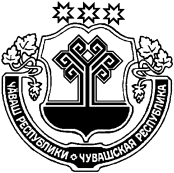 Об утверждении муниципальной программы «Профилактика терроризма и экстремизма, а также минимизация и (или) ликвидация последствий проявления терроризма и экстремизма  на территории Тувсинского  сельского поселения Цивильского  района Чувашской Республики на 2021-2025 годы»       В соответствии с Федеральным законом от 06.03.2011 № 35-ФЗ «О противодействии терроризму», Федеральным законом т 06.10.2003 г. № 131-ФЗ «Об общих принципах организации местного самоуправления в Российской Федерации», Федеральным законом  от 25.07.2002 г. № 114-ФЗ «О противодействии экстремистской деятельности», администрация Тувсинского  сельского поселения Цивильского  района   п о с т а н о в л я е т:       1.Утвердить муниципальную  программу «Профилактика терроризма и экстремизма, а также минимизация и (или) ликвидация последствий проявления терроризма и экстремизма  на территории Тувсинского  сельского поселения Цивильского  района Чувашской Республики на 2021-2025 годы».      2. Настоящее постановление вступает в силу после его официального опубликования(обнародования).                 Глава администрации Тувсинского сельскогопоселения Цивильского района                                                         Л.М.Атманова                                                                                             Утверждена                                                                                            постановлением администрацииТувсинского  сельского поселенияот  29.06.2021 №28 Муниципальная программа«Профилактика терроризма и экстремизма, а также минимизация и (или) ликвидация последствий проявления терроризма и экстремизма  на территории Тувсинского  сельского поселения Цивильского  района Чувашской Республики на 2021-2025 годы» ПАСПОРТОбщая характеристика социально-экономической сферы реализации муниципальной программы        В современных условиях терроризм является одной из основных угроз национальной безопасности Российской Федерации, что определяет необходимость противодействия ему на всех направлениях.        Терроризм, как одно из тягчайших проявлений преступности, представляет реальную угрозу общественной безопасности, подрывает авторитет органов местного самоуправления и оказывает негативное влияние на все сферы общественной жизни. Его проявления вызывают социальную напряженность, влекут затраты населения, организаций и предприятий на ликвидацию прямого и косвенного ущерба от преступных деяний.         Наиболее остро встает проблема обеспечения антитеррористической защищенности объектов жизнеобеспечения. Уровень материально-технического оснащения учреждений культуры и спорта характеризуется достаточно высокой степенью уязвимости в диверсионно-террористическом отношении. В ходе проведенного анализа на территории сельского поселения террористических актов не зарегистрированы.         Муниципальная программа является важным направлением реализации принципов целенаправленной, последовательной работы по консолидации общественно-политических сил, национально-культурных, культурных и религиозных организаций и обеспечению безопасности граждан.      Мероприятия муниципальной программы направлены на повышение уровня антитеррористической защищенности объектов, уменьшение проявлений экстремизма и негативного отношения к лицам других национальностей и религиозных конфессий, формирование у населения внутренней потребности в толерантном отношении к людям других национальностей и религиозных конфессий на основе ценностей многонационального российского общества, культурного самосознания, принципов соблюдения прав и свобод человека, улучшение информационно-пропагандистского обеспечения деятельности по профилактике терроризма и экстремизма.      Работа Тувсинского  сельского поселения по антитеррористической  деятельности направлена на выявление и устранение условий и предпосылок, способствующих подготовке и осуществлению террористических актов, а также практическую подготовку и координацию действий, сил и средств по ликвидации и минимизации их возможных последствий.      В соответствии со статьей 14 Федерального закона от 6 октября 2003 года N 131-ФЭ "Об общих принципах организации местного самоуправления в Российской Федерации" одним из основных вопросов местного значения является: участие в профилактике терроризма и экстремизма, а также в минимизации и (или) ликвидации последствий проявлений терроризма и экстремизма на территории сельского поселения.       Системный подход к мерам, направленным на предупреждение, выявление, устранение причин и условий, способствующих терроризму и экстремизму, совершению правонарушений, является одним из важнейших условий улучшения социально- экономической ситуации в сельском поселении. Для реализации такого подхода необходим программно-целевой метод, позволяющий разработать и реализовать комплекс мероприятий, взаимоувязанных по ресурсам, исполнителям и срокам исполнения, добиться наибольшей эффективности и результативности в решении задач, направленных на совершенствование системы предупреждения терроризма и экстремизма, минимизации его последствий на территории Тувсинского  сельского поселения.       Характерными недостатками по обеспечению безопасности на ряде объектов социальной сферы, культуры являются: отсутствие тревожной кнопки, систем оповещения, металлических дверей и надежного ограждения. Имеют место недостаточные знания и отсутствие навыков посетителей и работников правилам поведения в чрезвычайных ситуациях, вызванных проявлениями терроризма.     Наиболее проблемными остаются вопросы, связанные с выполнением мероприятий, направленных на обеспечение безопасности, требующих вложения значительных финансовых средств.2. Приоритеты  муниципальной политики в сфере реализации муниципальной программы, цель, целевые показатели, описание ожидаемых конечных результатов, сроки и этапы реализации муниципальной целевой программы    Одними из основных приоритетов муниципальной политики являются безопасность граждан и укрепление общественного правопорядка на территории Тувсинского  сельского поселения, которые гарантируют обстановку спокойствия, согласованности и ритмичности общественной жизни.Основными целями Программы являются:- противодействие терроризму и экстремизму и безопасность граждан, проживающих на территории Тувсинского  сельского поселения;- совершенствование системы профилактических мер антитеррористической и антиэкстремистской направленности; - предупреждение террористических проявлений на территории сельского поселения;  - повышение антитеррористической защищенности потенциально опасных объектов, мест массового пребывания людей и объектов жизнеобеспечения населения. Основными задачами Программы являются:-  усиление антитеррористической защищенности объектов социальной сферы; - проведение воспитательной, пропагандистской работы с населением сельского поселения, направленной на предупреждение террористической и экстремистской деятельности, повышение бдительности;- минимизация и (или) ликвидация последствий проявлений терроризма;- повышение уровня межведомственного взаимопонимания по профилактике терроризма и экстремизма. Целевые показатели муниципальной программы: - взаимодействие с правоохранительными органами по вопросам профилактики противодействия терроризму и экстремизму;- количество материалов антитеррористической и антиэкстремистской направленности, опубликованных в средствах массовой информации;- количество проведенных с несовершеннолетними общепрофилактических мероприятий по противодействию терроризму и экстремизму;- доля муниципальных учреждений, находящихся в ведении муниципального образования, обеспеченных средствами антитеррористической защищенности объектов (видеонаблюдение, периметральное ограждение, кнопки тревожной сигнализации, металлообнаружители и т.д.), от общего количества муниципальных учреждений. Значения целевых показателей реализации муниципальной программы приведены в приложении N 1 к муниципальной целевой  программе.           Программа носит социальный характер, основными критериями ее эффективности являются антитеррористическая безопасность населения, объектов экономики и социальной сферы Тувсинского  сельского поселения и профилактика экстремистской деятельности.     Социальная и бюджетная эффективность реализации Программы оценивается по следующим критериям:- соответствие плановых значений показателей конечного результата выполнения Программы фактическим значениям показателей;- степень достижения запланированных результатов.     Социальный эффект от реализации мероприятий Программы будет выражен в удовлетворении потребности жителей Тувсинского  сельского поселения в защищенности от актов терроризма и проявлений экстремизма, повышении степени толерантности общества.     Выполнение Программы создаст условия для дальнейшего укрепления социально-политической стабильности общества, законности и правопорядка, межнационального и межконфессионального согласия в Чурачикском  сельском поселении.     Ожидаемые результаты реализации муниципальной программы: - снижение возможности совершения террористических актов и экстремистских проявлений на территории сельского поселения;- повышение информированности населения о принимаемых органами местного самоуправления мерах по сохранению социально-политической стабильности, недопущению проявлений экстремизма и терроризма, укреплению межнационального, межэтнического и межконфессионального согласия и единства сообщества;- создание системы технической защиты объектов, находящихся в муниципальной собственности.     Исполнение мероприятий, предусмотренных Программой, позволит решить наиболее острые проблемы, стоящие перед администрацией Тувсинского  сельского поселения и обществом, в части создания положительных тенденций повышения уровня антитеррористической и антиэкстремистской устойчивости поселения, что в результате окажет непосредственное влияние на укрепление общей безопасности. Сроки реализации муниципальной программы - 2021 - 2025 годы. 3. Обобщенная характеристика основных мероприятий муниципальной программы3.1. Основное мероприятие муниципальной программы - участие в реализации государственной политики в области профилактики терроризма и экстремизма, создание условий для комплексной антитеррористической безопасности на территории Тувсинского  сельского поселения.Программа включает мероприятия по приоритетным направлениям в сфере профилактики терроризма и экстремизма:- информационно-пропагандистское сопровождение и методическое обеспечение профилактики терроризма и экстремизма;- организационно-технические мероприятия.3.1.1. Информационно-пропагандистское сопровождение и методическое обеспечение профилактики терроризма и экстремизма:В целях реализации данного направления Программы запланировано проведениеследующих мероприятий:- информирование населения о профилактике терроризма и экстремизма через памятки, листовки, сходы граждан;- проведение лекций и бесед в сельской библиотеке, направленных на профилактику проявлений терроризму и экстремизму, преступлений против личности, общества, государства;- распространение памяток, листовок среди населения «Терроризм – угроза обществу»;- подготовка и размещение в местах массового пребывания граждан информационных материалов о действиях в случае возникновения угроз террористического характера, а также размещение соответствующей информации на информационных стендах.- приобретение и распространение наглядно-агитационной продукции (плакатов, памяток, листовок, стендов) о порядке и правилах поведения населения при угрозе возникновения террористических актов.3.1.2. Организационно-технические мероприятия В целях реализации данного направления Программы запланировано проведение следующих мероприятий:- проведение обследования потенциально опасных объектов, объектов соцкультбыта, пустующих домов на территории Тувсинского  сельского поселения;- обеспечение антитеррористической безопасности граждан в период подготовки и проведения выборных кампаний, праздничных, культурных, спортивных мероприятий с массовым участием граждан.3.2. Профилактика терроризма и экстремизма в подростковой и молодежной среде, в том числе:- организация и проведение воспитательной и просветительской работы среди детей и молодежи, направленной на профилактику терроризма и экстремизма;- проведение с молодежной аудиторией встреч, семинаров, круглых столов, тематических акций в рамках празднования Дня солидарности в борьбе с терроризмом, демонстрация документально-публицистических фильмов, направленных на разъяснение сущности терроризма, воспитание уважительного отношения к представителям других национальностей и конфессий.3.3. Усиление антитеррористической защищенности объектов, находящихся в собственности и ведении сельского поселения, в том числе:- проведение проверок по антитеррористической защищенности на объектах, находящихся в муниципальной собственности или ведении органов местного самоуправления;- обеспечение выполнения требований антитеррористической защищенности подведомственных объектов, находящихся в муниципальной собственности или ведении органов местного самоуправления;План реализации муниципальной программы приведен в приложении N 2 к муниципальной целевой программе. 4. Нормативное обеспечение программыПравовую основу для реализации программы определили:а) Федеральный закон от 06.03.2011 № 35-ФЗ «О противодействии терроризму»;б) Федеральный закон  от 06.10.2003. № 131-ФЗ «Об общих принципах организации местного самоуправления в Российской Федерации»;в) Федеральный закон от 25.07.2002. № 114-ФЗ «О противодействии экстремистской деятельности»;г) Указ Президента Российской Федерации от 15.02.2006 г. № 116 «О мерах по противодействию терроризму»;д) постановление администрации Тувсинского  сельского поселения от 27.06.2017 № 38 «Об утверждении Порядка разработки, реализации и оценки эффективности муниципальных программ Тувсинского  сельского поселения Цивильского  района Чувашской Республики».5. Ресурсное обеспечение Программы     Ресурсное обеспечение муниципальной программы осуществляется за счет средств бюджета Тувсинского  сельского поселения.       Объемы финансирования муниципальной программы подлежат уточнению при формировании бюджета Тувсинского  сельского поселения на соответствующие годы.6. Система программных мероприятийПриложение № 1к муниципальной программе«Целевые показатели реализации муниципальной  программы"Профилактика терроризма и экстремизма,а также минимизация и (или) ликвидация последствийих проявлений на территории Тувсинского  сельского поселения"Приложение № 2к муниципальной  программеПлан реализации муниципальной программы"Профилактика терроризма и экстремизма, а такжеминимизация и (или) ликвидацияпоследствий их проявлений на территорииТувсинского  сельского поселения"ЧĂВАШ РЕСПУБЛИКИÇĚРПУ РАЙОНĚЧУВАШСКАЯ РЕСПУБЛИКА ЦИВИЛЬСКИЙ РАЙОН ТУÇИ ЯЛ ПОСЕЛЕНИЙĚН АДМИНИСТРАЦИЙЕЙЫШĂНУ2021ç.июнĕн 29-мĕшĕ 28№                      Туçи ялěАДМИНИСТРАЦИЯ ТУВСИНСКОГО СЕЛЬСКОГО ПОСЕЛЕНИЯ ПОСТАНОВЛЕНИЕ29 июня  2021 г   № 28           деревня ТувсиНаименование программыМуниципальная программа «Профилактика терроризма и экстремизма, а также минимизация и (или) ликвидация последствий проявления терроризма и экстремизма  на территории Тувсинского  сельского поселения Цивильского  района Чувашской Республики на 2020-2024 годы»Основание разработки программы-Федеральный закон от 06.03.2011 № 35-ФЗ «О противодействии терроризму»;- Федеральный закон т 06.10.2003 г. № 131-ФЗ «Об общих принципах организации местного самоуправления в Российской Федерации»;- Федеральный закон  от 25.07.2002 г. № 114-ФЗ «О противодействии экстремистской деятельности»;- Указ Президента Российской Федерации от 15.02.2006 г. № 116 «О мерах по противодействию терроризму»;-- Закон Чувашской Республики от 18.10.2004 N 19 «Об организации местного самоуправления в Чувашской Республике».Заказчик программыАдминистрация Тувсинского  сельского поселения Цивильского  района Чувашской Республики, учреждение культуры, находящиеся на территории Тувсинского  сельского поселения Цивильского  районаРазработчик программыАдминистрация Тувсинского  сельского поселения Цивильского  района Чувашской Республики, учреждение культуры, находящееся на территории Тувсинского  сельского поселения Цивильского  районаЦели программы- реализация государственной политики в области профилактики терроризма и экстремизма;- совершенствование системы профилактических мер антитеррористической направленности;- предупреждение террористических и экстремистских проявлений на территории поселения;повышение антитеррористической защищенности потенциально опасных объектов, мест массового пребывания людей и объектов жизнеобеспечения населения;- противодействие терроризму и экстремизму и безопасность граждан, проживающих на территории Тувсинского  сельского поселенияЗадачи программы-усиление антитеррористической защищенности объектов социальной сферы;- проведение воспитательной, пропагандистской работы с населением сельского поселения, направленной на предупреждение террористической и экстремисткой деятельности, повышение бдительности;-повышение уровня межведомственного взаимопонимания по профилактике терроризма и экстремизма.Сроки реализации  программы2021-2025 годыЦелевые показатели реализации муниципальной программы1. Взаимодействие с правоохранительными органами по вопросам профилактики противодействия терроризму и экстремизму.2. Количество материалов антитеррористической и антиэкстремистской направленности, опубликованных в средствах массовой информации.3. Количество проведенных с несовершеннолетними общепрофилактических мероприятий по противодействию терроризму и экстремизму.4. Доля муниципальных учреждений, находящихся в ведении муниципального образования, обеспеченных средствами антитеррористической защищенности объектов (видеонаблюдение, периметральное ограждение, кнопки тревожной сигнализации, металлообнаружители и т.д.), от общего количества муниципальных учрежденийОжидаемые результаты от реализации программы1) Создание системы технической защиты объектов с массовым пребыванием граждан, в том числе повышение уровня антитеррористической защищенности объектов в местах массового пребывания граждан.2) Повышение информированности населения о принимаемых администрацией Тувсинского  сельского поселения о мерах антитеррористического характера и правилах поведения в случае угрозы возникновения террористического акта,  создание условий для профилактики правонарушений экстремистской направленности.Источники финансированияФинансирование Программы осуществляется из бюджета Тувсинского  сельского поселения Цивильского  района Чувашской РеспубликиПо источникам финансирования:2021 – 2000 рублей2022 – 2000 рублей2023 – 2000 рублей2024 – 2000 рублей2025 – 2000 рублейОтветственные исполнители программы- администрация Тувсинского  сельского поселения Цивильского  района Чувашской Республики;Наименование  мероприятийИсполнителиСроки исполненияИсточники финансированияИнформационно-пропагандистское противодействие терроризму и экстремизмуИнформационно-пропагандистское противодействие терроризму и экстремизмуИнформационно-пропагандистское противодействие терроризму и экстремизмуИнформационно-пропагандистское противодействие терроризму и экстремизмуРазработка плана профилактических мер, направленных на предупреждение экстремистской деятельности, в том числе на выявление и последующее устранение причин и условий, способствующих осуществлению экстремистской деятельности на территории сельского поселенияАдминистрация  Тувсинского  сельского поселенияЕжегодноБез финансированияПроведение тематических мероприятий для детей и молодёжиРаботники сельского Дома культуры, библиотекарьАпрель-май2021-2025 гг.Без финансированияРаспространение памяток,листовок среди населения,обеспечение наглядной агитацией в учреждениях социальной сферыАдминистрация  Тувсинского  сельского поселения2  раза в год2000 рублейИнформирование населения о профилактике терроризма и экстремизмаГлава сельского поселенияЕжегодноБез финансированияСбор информации и принятие мер по факту выявления   деятельности религиозных организаций, сект экстремистской направленности на территории  сельского поселенияАдминистрация  Тувсинского  сельского поселенияпостоянноБез финансированияОрганизационно-технические мероприятияОрганизационно-технические мероприятияОрганизационно-технические мероприятияОрганизационно-технические мероприятияОрганизация и проведение тренировок, учений по действиям работников учреждений при обнаружении подозрительных предметовГлава сельского поселения, заведующая сельским Домом культуры (по согласованию)ежегодноБез финансированияПроведение комплексных обследований потенциально опасных объектов, соцкультбыта, пустующих домов на территории сельского поселенияАдминистрация  Тувсинского  сельского поселенияежеквартальноБез финансированияПроведение социологических опросов среди населения на предмет выявления и обнаружения степени распространения экстремистских идей и настроенийАдминистрация  Тувсинского  сельского поселенияежегодноБез финансированияОрганизация осмотра административных зданий, производственных и складских помещений  учреждений, организаций, а также прилегающих к ним территорий, других мест скопления населения на предмет выявления подозрительных предметовГлава сельского поселения,постоянноБез финансированияПроведение совещаний при главе сельского поселения по вопросам профилактики террористических угроз на территории Тувсинского  сельского поселенияГлава сельского поселенияПо мере необходимости но не реже 2-х раз в годБез финансированияФормирование системы противодействия идеологии терроризма и экстремизмаФормирование системы противодействия идеологии терроризма и экстремизмаФормирование системы противодействия идеологии терроризма и экстремизмаФормирование системы противодействия идеологии терроризма и экстремизмаМониторинг деятельности религиозных, молодежных обществ и политических организацийАдминистрация  Тувсинского  сельского поселенияЕжегодноБез финансирования№ п/пНаименование показателяЕдиница измеренияБазовое значение показателейПланируемое значение показателей (на очередной финансовый год и плановый период)Планируемое значение показателей (на очередной финансовый год и плановый период)Планируемое значение показателей (на очередной финансовый год и плановый период)Планируемое значение показателей (на очередной финансовый год и плановый период)Планируемое значение показателей (на очередной финансовый год и плановый период)2021год2022год2023год2024год2025годЦель муниципальной программы: противодействие терроризму и экстремизму и безопасность граждан, проживающих на территории Тувсинского  сельского поселенияЦель муниципальной программы: противодействие терроризму и экстремизму и безопасность граждан, проживающих на территории Тувсинского  сельского поселенияЦель муниципальной программы: противодействие терроризму и экстремизму и безопасность граждан, проживающих на территории Тувсинского  сельского поселенияЦель муниципальной программы: противодействие терроризму и экстремизму и безопасность граждан, проживающих на территории Тувсинского  сельского поселенияЦель муниципальной программы: противодействие терроризму и экстремизму и безопасность граждан, проживающих на территории Тувсинского  сельского поселенияЦель муниципальной программы: противодействие терроризму и экстремизму и безопасность граждан, проживающих на территории Тувсинского  сельского поселенияЦель муниципальной программы: противодействие терроризму и экстремизму и безопасность граждан, проживающих на территории Тувсинского  сельского поселенияЦель муниципальной программы: противодействие терроризму и экстремизму и безопасность граждан, проживающих на территории Тувсинского  сельского поселенияЦель муниципальной программы: противодействие терроризму и экстремизму и безопасность граждан, проживающих на территории Тувсинского  сельского поселенияВзаимодействие с правоохранительными органами по вопросам профилактики противодействия терроризму и экстремизмуда/нетдадададададаКоличество материалов антитеррористической и антиэкстремистской направленности, опубликованных в средствах массовой информацииед.011223Количество проведенных с несовершеннолетними общепрофилактических мероприятий по противодействию терроризму и экстремизмуед.122333Доля муниципальных учреждений, находящихся в ведении муниципального образования, обеспеченных средствами антитеррористической защищенности объектов (видеонаблюдение, периметральное ограждение, кнопки тревожной сигнализации, металлообнаружители и т.д.), от общего количества муниципальных учреждений%10050707585100№ п/пНаименованиеИсполнитель мероприятияОбъем средств на реализацию муниципальной программы на очередной финансовый год и плановый период (тыс. рублей)Объем средств на реализацию муниципальной программы на очередной финансовый год и плановый период (тыс. рублей)Объем средств на реализацию муниципальной программы на очередной финансовый год и плановый период (тыс. рублей)Объем средств на реализацию муниципальной программы на очередной финансовый год и плановый период (тыс. рублей)Объем средств на реализацию муниципальной программы на очередной финансовый год и плановый период (тыс. рублей)Объем средств на реализацию муниципальной программы на очередной финансовый год и плановый период (тыс. рублей)Объем средств на реализацию муниципальной программы на очередной финансовый год и плановый период (тыс. рублей)Объем средств на реализацию муниципальной программы на очередной финансовый год и плановый период (тыс. рублей)Планируемое значение показателя реализации муниципальной программы на очередной финансовый год и плановый периодПланируемое значение показателя реализации муниципальной программы на очередной финансовый год и плановый периодПланируемое значение показателя реализации муниципальной программы на очередной финансовый год и плановый периодПланируемое значение показателя реализации муниципальной программы на очередной финансовый год и плановый периодПланируемое значение показателя реализации муниципальной программы на очередной финансовый год и плановый периодПланируемое значение показателя реализации муниципальной программы на очередной финансовый год и плановый период2021 год2022 год2022 год2023 год2023 год2024 год2024 год2025 год2021 год2022 год2023 год2024 год2024 год2025 годЦель муниципальной программы: противодействие терроризму и экстремизму и безопасность граждан, проживающих на территории Тувсинского  сельского поселенияЦель муниципальной программы: противодействие терроризму и экстремизму и безопасность граждан, проживающих на территории Тувсинского  сельского поселенияЦель муниципальной программы: противодействие терроризму и экстремизму и безопасность граждан, проживающих на территории Тувсинского  сельского поселенияЦель муниципальной программы: противодействие терроризму и экстремизму и безопасность граждан, проживающих на территории Тувсинского  сельского поселенияЦель муниципальной программы: противодействие терроризму и экстремизму и безопасность граждан, проживающих на территории Тувсинского  сельского поселенияЦель муниципальной программы: противодействие терроризму и экстремизму и безопасность граждан, проживающих на территории Тувсинского  сельского поселенияЦель муниципальной программы: противодействие терроризму и экстремизму и безопасность граждан, проживающих на территории Тувсинского  сельского поселенияЦель муниципальной программы: противодействие терроризму и экстремизму и безопасность граждан, проживающих на территории Тувсинского  сельского поселенияЦель муниципальной программы: противодействие терроризму и экстремизму и безопасность граждан, проживающих на территории Тувсинского  сельского поселенияЦель муниципальной программы: противодействие терроризму и экстремизму и безопасность граждан, проживающих на территории Тувсинского  сельского поселенияЦель муниципальной программы: противодействие терроризму и экстремизму и безопасность граждан, проживающих на территории Тувсинского  сельского поселенияЦель муниципальной программы: противодействие терроризму и экстремизму и безопасность граждан, проживающих на территории Тувсинского  сельского поселенияЦель муниципальной программы: противодействие терроризму и экстремизму и безопасность граждан, проживающих на территории Тувсинского  сельского поселенияЦель муниципальной программы: противодействие терроризму и экстремизму и безопасность граждан, проживающих на территории Тувсинского  сельского поселенияЦель муниципальной программы: противодействие терроризму и экстремизму и безопасность граждан, проживающих на территории Тувсинского  сельского поселенияЦель муниципальной программы: противодействие терроризму и экстремизму и безопасность граждан, проживающих на территории Тувсинского  сельского поселенияЦель муниципальной программы: противодействие терроризму и экстремизму и безопасность граждан, проживающих на территории Тувсинского  сельского поселенияОсновное мероприятие муниципальной программы: участие в реализации государственной политики в области профилактики терроризма и экстремизма, создание условий для комплексной антитеррористической безопасности на территории Тувсинского  о сельского поселенияОсновное мероприятие муниципальной программы: участие в реализации государственной политики в области профилактики терроризма и экстремизма, создание условий для комплексной антитеррористической безопасности на территории Тувсинского  о сельского поселенияОсновное мероприятие муниципальной программы: участие в реализации государственной политики в области профилактики терроризма и экстремизма, создание условий для комплексной антитеррористической безопасности на территории Тувсинского  о сельского поселенияОсновное мероприятие муниципальной программы: участие в реализации государственной политики в области профилактики терроризма и экстремизма, создание условий для комплексной антитеррористической безопасности на территории Тувсинского  о сельского поселенияОсновное мероприятие муниципальной программы: участие в реализации государственной политики в области профилактики терроризма и экстремизма, создание условий для комплексной антитеррористической безопасности на территории Тувсинского  о сельского поселенияОсновное мероприятие муниципальной программы: участие в реализации государственной политики в области профилактики терроризма и экстремизма, создание условий для комплексной антитеррористической безопасности на территории Тувсинского  о сельского поселенияОсновное мероприятие муниципальной программы: участие в реализации государственной политики в области профилактики терроризма и экстремизма, создание условий для комплексной антитеррористической безопасности на территории Тувсинского  о сельского поселенияОсновное мероприятие муниципальной программы: участие в реализации государственной политики в области профилактики терроризма и экстремизма, создание условий для комплексной антитеррористической безопасности на территории Тувсинского  о сельского поселенияОсновное мероприятие муниципальной программы: участие в реализации государственной политики в области профилактики терроризма и экстремизма, создание условий для комплексной антитеррористической безопасности на территории Тувсинского  о сельского поселенияОсновное мероприятие муниципальной программы: участие в реализации государственной политики в области профилактики терроризма и экстремизма, создание условий для комплексной антитеррористической безопасности на территории Тувсинского  о сельского поселенияОсновное мероприятие муниципальной программы: участие в реализации государственной политики в области профилактики терроризма и экстремизма, создание условий для комплексной антитеррористической безопасности на территории Тувсинского  о сельского поселенияОсновное мероприятие муниципальной программы: участие в реализации государственной политики в области профилактики терроризма и экстремизма, создание условий для комплексной антитеррористической безопасности на территории Тувсинского  о сельского поселенияОсновное мероприятие муниципальной программы: участие в реализации государственной политики в области профилактики терроризма и экстремизма, создание условий для комплексной антитеррористической безопасности на территории Тувсинского  о сельского поселенияОсновное мероприятие муниципальной программы: участие в реализации государственной политики в области профилактики терроризма и экстремизма, создание условий для комплексной антитеррористической безопасности на территории Тувсинского  о сельского поселенияОсновное мероприятие муниципальной программы: участие в реализации государственной политики в области профилактики терроризма и экстремизма, создание условий для комплексной антитеррористической безопасности на территории Тувсинского  о сельского поселенияОсновное мероприятие муниципальной программы: участие в реализации государственной политики в области профилактики терроризма и экстремизма, создание условий для комплексной антитеррористической безопасности на территории Тувсинского  о сельского поселенияОсновное мероприятие муниципальной программы: участие в реализации государственной политики в области профилактики терроризма и экстремизма, создание условий для комплексной антитеррористической безопасности на территории Тувсинского  о сельского поселенияИнформационно-пропагандистское сопровождение и методическое обеспечение профилактики терроризма и экстремизма, в том числеАдминистрация Тувсинского  сельского поселения1.1Размещение информационных материалов на официальном сайте Тувсинского  сельского поселения, освещение в СМИ мероприятий антитеррористической направленностиАдминистрация Тувсинского  сельского поселения--------1233331.2.Приобретение и распространение наглядно-агитационной продукции (плакатов, памяток, листовок, стендов) о порядке и правилах поведения населения при угрозе возникновения террористических актовАдминистрация Тувсинского  сельского поселения22222222дадададададаУчастие в командно-штабных учениях по отработке вопросов взаимодействия при проведении первоначальных мероприятий по пресечению террористических актовАдминистрация Тувсинского  сельского поселения--------дадададададаУчастие в реализации плана противодействия идеологии терроризмаАдминистрация Тувсинского  сельского поселения--------дадададададаОбеспечение антитеррористической безопасности граждан в период подготовки и проведения выборных кампаний, праздничных, культурных, спортивных мероприятий с массовым участием гражданАдминистрация Тувсинского  сельского поселения--------дадададададаПрофилактика терроризма и экстремизма в подростковой и молодежной среде, в том числе:5.1.Организация и проведение воспитательной и просветительской работы среди детей и молодежи, направленной на профилактику терроризма и экстремизмаРаботники Тувсинского СДК*--------дададададада5.2.Проведение с молодежной аудиторией встреч, семинаров, круглых столов, тематических акций в рамках празднования Дня солидарности в борьбе с терроризмом, демонстрация документально-публицистических фильмов, направленных на разъяснение сущности терроризма, воспитание уважительного отношения к представителям других национальностей и конфессийРаботники Тувсинского СДК*  Сельская библиотека*--------дадададададаУсиление антитеррористической защищенности объектов, находящихся в собственности и ведении сельского поселения в том числе:Администрация Тувсинского  сельского поселения--------дададададада6.1.Проведение проверок по антитеррористической защищенности и обеспечению охраны, пропускного и внутриобъектового режимов на объектах, находящихся в муниципальной собственности или ведении органов местного самоуправленияАдминистрация Тувсинского  сельского поселения--------дададададада6.2.Обеспечение выполнения требований антитеррористической защищенности подведомственных объектов, находящихся в муниципальной собственности или ведении органов местного самоуправленияАдминистрация Тувсинского  сельского поселения--------дададададада6.3.Организация в подведомственных учреждениях и на предприятиях необходимых режимных мер, исключающих доступ на объекты посторонних лицАдминистрация Тувсинского  сельского поселения--------дадададададаИтого по основному мероприятию муниципальной программыВсего по муниципальной программе